Р О С С И Й С К А Я  Ф Е Д Е Р А Ц И ЯБ Е Л Г О Р О Д С К А Я  О Б Л А С Т Ь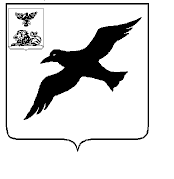 СОВЕТ ДЕПУТАТОВ ГРАЙВОРОНСКОГО ГОРОДСКОГО ОКРУГАПЕРВОГО СОЗЫВАР Е Ш Е Н И Е30 мая 2019 года                                                                  	    № 210 В соответствии с Федеральными законами от 06.10.2003 года № 131-ФЗ «Об общих принципах организации местного самоуправления в Российской Федерации», от 12.06.2002 г. N 67-ФЗ "Об основных гарантиях избирательных прав и права на участие в референдуме граждан Российской Федерации", Уставом Грайворонского городского округаСовет депутатов Грайворонского городского округа решил: 1. Утвердить Положение  «О местном референдуме в Грайворонском городском округе» (прилагается). 2.Опубликовать настоящее решение в газете «Родной край» и в сетевом издании «Родной край 31» (rodkray31.ru), разместить на официальном сайте органов местного самоуправления Грайворонского городского округа (graivoron.ru).3. Контроль выполнения данного решения возложить на постоянную комиссию Совета депутатов Грайворонского городского округа по нормативно-правовой деятельности, обеспечению законности и прав граждан, соблюдению правил депутатской этики (Понеделко Н.П.).Председатель  Совета депутатов Грайворонского городского округа 	                                   В.Н. ГорбаньПриложениек решению Совета депутатовГрайворонского городского округаот 30 мая 2019 г. № 210Положение  «О местном референдуме в Грайворонском городском округе»Раздел 1. Общие положения1.1. Настоящее Положение «О местном референдуме в Грайворонском городском округе» (далее - Положение) устанавливает в соответствии с Конституцией Российской Федерации, Федеральными законами от 12.06.2002 г. N 67-ФЗ "Об основных гарантиях избирательных прав и права на участие в референдуме граждан Российской Федерации" (далее ФЗ от 12.06.2002 г. N 67-ФЗ), от 6.10.2003 г. N 131-ФЗ "Об общих принципах организации местного самоуправления в Российской Федерации", Избирательным кодексом Белгородской области порядок подготовки и проведения местного референдума на территории Грайворонского городского округа (далее – городской округ).1.2. Местный референдум (далее - референдум) - форма прямого волеизъявления граждан Российской Федерации, место жительства которых расположено в границах городского округа, по наиболее важным вопросам местного значения в целях принятия решений, осуществляемых посредством голосования граждан Российской Федерации, обладающих правом на участие в референдуме.На референдум могут быть вынесены только вопросы местного значения.1.3. В порядке, установленном ФЗ от 12.06.2002 г. N 67-ФЗ и Избирательным кодексом Белгородской области, проводится также голосование по вопросам изменения границ городского округа, преобразования городского округа с учетом особенностей, установленных статьей 24 Федерального закона от 6.10.2003 года N 131-ФЗ "Об общих принципах организации местного самоуправления в Российской Федерации".1.4. Гражданин Российской Федерации участвует в референдуме на основе всеобщего равного и прямого волеизъявления при тайном голосовании.1.5. Участие гражданина Российской Федерации в референдуме является свободным и добровольным. Никто не вправе оказывать воздействие на гражданина Российской Федерации с целью принудить его к участию или неучастию в референдуме либо воспрепятствовать его свободному волеизъявлению.1.6. На местный референдум не могут быть вынесены вопросы:а) о досрочном прекращении или продлении срока полномочий органов местного самоуправления, о приостановлении осуществления ими своих полномочий, а также о проведении досрочных выборов в органы местного самоуправления либо об отсрочке указанных выборов;б) о персональном составе органов местного самоуправления;в) об избрании депутатов и должностных лиц местного самоуправления, об утверждении, о назначении на должность и об освобождении от должности указанных должностных лиц, а также о даче согласия на их назначение на должность и освобождение от должности;г) о принятии или об изменении бюджета городского округа, исполнении и изменении финансовых обязательств городского округа;д) о принятии чрезвычайных и срочных мер по обеспечению здоровья и безопасности населения.Раздел 2. Право на участие в референдуме2.1. Гражданин Российской Федерации, достигший возраста 18 лет, место жительства которого расположено на территории городского округа, имеет право голосовать на местном референдуме, а также участвовать в предусмотренных законодательством и проводимых законными методами других действиях по подготовке и проведению местного референдума.2.2. На основании международных договоров Российской Федерации и в порядке, установленном законом, иностранные граждане, постоянно проживающие на территории городского округа, имеют право участвовать в референдуме на тех же условиях, что и граждане Российской Федерации.2.3. Не имеет права участвовать в референдуме гражданин, признанный судом недееспособным или содержащийся в местах лишения свободы по приговору суда.Раздел 3. Инициатива проведения референдума и порядок ее реализации
3.1. Инициатива проведения референдума принадлежит:1) гражданам Российской Федерации, имеющим в соответствии с разделом 2 настоящего Положения право на участие в референдуме;2) избирательному объединению, иному общественному объединению, уставы которых предусматривают участие в выборах и (или) референдумах, и которые зарегистрированы в порядке, определенном федеральным законом, на местном или на более высоком уровне не позднее чем за один год до дня образования инициативной группы по проведению референдума;3) Совету депутатов Грайворонского городского округа и главе городского округа, выдвинутой ими совместно.3.2. Условием назначения референдума по инициативе граждан, избирательных объединений, иных общественных объединений, указанных в пункте 3.1. настоящего раздела, является сбор необходимого в соответствии с Избирательным кодексом Белгородской области количества подписей в поддержку данной инициативы, в установленном законом порядке.3.3. Инициатива проведения референдума, выдвинутая гражданами, избирательными объединениями, иными общественными объединениями, указанными в пункте 3.1. настоящего раздела, оформляется в порядке, установленном Избирательным кодексом Белгородской области.3.4. Инициатива проведения референдума, выдвинутая совместно Советом депутатов Грайворонского городского округа и главой городского округа, оформляется правовыми актами Совета депутатов Грайворонского городского округа и главы городского округа.Раздел 4. Порядок создания и регистрации инициативной группы референдума
       4.1. Каждый гражданин или группа граждан Российской Федерации, имеющие право на участие в референдуме, вправе образовать инициативную группу по проведению референдума в количестве, определенном Уставом Грайворонского городского округа, но не менее 10 человек, имеющих право на участие в референдуме. Если инициатором проведения референдума выступает избирательное объединение, иное общественное объединение, руководящий орган этого избирательного объединения, иного общественного объединения либо руководящий орган его белгородского областного отделения или его структурного подразделения выступает в качестве инициативной группы по проведению референдума независимо от своей численности.4.2. Инициативная группа по проведению референдума обращается в избирательную комиссию Грайворонского городского округа с ходатайством о регистрации группы.4.3. В ходатайстве инициативной группы по проведению референдума должен (должны) содержаться вопрос (вопросы), предлагаемый (предлагаемые) инициативной группой для вынесения на референдум, должны быть указаны фамилия, имя, отчество, дата и место рождения, серия, номер и дата выдачи паспорта или документа, заменяющего паспорт гражданина с указанием наименования или кода выдавшего его органа, а также адрес места жительства каждого члена инициативной группы и лиц, уполномоченных действовать от ее имени на территории городского округа. Ходатайство инициативной группы должно быть подписано всеми членами указанной группы.4.4. К ходатайству должен быть приложен протокол собрания инициативной группы по проведению референдума, на котором было принято решение о выдвижении инициативы проведения референдума.4.5. Избирательная комиссия Грайворонского городского округа в течение 15 дней со дня поступления ходатайства инициативной группы по проведению референдума обязана рассмотреть ходатайство и приложенные к нему документы и принять решение о назначении референдума или об отказе в регистрации инициативной группы.4.6. Совет депутатов Грайворонского городского округа, уполномоченный в соответствии с Избирательным кодексом Белгородской области, Уставом Грайворонского городского округа, принимать решение о назначении референдума, обязан проверить соответствие вопроса, предлагаемого для вынесения на референдум требованиям Избирательного кодекса Белгородской области в срок не более 20 дней со дня поступления в избирательную комиссию Грайворонского городского округа ходатайства инициативной группы по проведению референдума и приложенных к нему документов в порядке, установленном Избирательным кодексом Белгородской области, Уставом Грайворонского городского округа4.7. Если Совет депутатов Грайворонского городского округа признает, что вопрос, выносимый на референдум, отвечает требованиям Избирательного кодекса Белгородской области, избирательная комиссия Грайворонского городского округа осуществляет регистрацию инициативной группы по проведению референдума, выдает ей регистрационное свидетельство, а также сообщает об этом в средства массовой информации.Решение о регистрации инициативной группы по проведению референдума принимается в пятнадцатидневный срок со дня признания Советом депутатов Грайворонского городского округа соответствия вопроса, выносимого на референдум, Избирательным кодексом Белгородской области.4.8. Регистрационное свидетельство, форма которого утверждается Избирательной комиссией Белгородской области и которое выдается инициативной группе по проведению референдума, действительно в течение 20 дней.4.9. В случае отказа инициативной группе по проведению референдума в регистрации ей выдается решение избирательной комиссии Грайворонского городского округа , в котором указываются основания отказа.4.10. Отказ в регистрации может быть обжалован в порядке, установленном Избирательным кодексом Белгородской области.4.11. В поддержку инициативы проведения референдума собираются подписи участников референдума. Количество подписей, которое необходимо собрать в поддержку инициативы проведения референдума, составляет пять процентов от числа участников референдума, зарегистрированных на территории городского округа в соответствии с Избирательным кодексом Белгородской области, но не может быть менее 25 подписей.4.12. Подписи могут собираться со дня, следующего за днем регистрации инициативной группы по проведению референдума. Подписные листы должны изготавливаться за счет средств фонда референдума. Период сбора подписей участников референдума в поддержку инициативы проведения референдума должен составлять 20 дней.4.13. Подписи могут собираться только среди участников референдума, обладающих правом на участие в референдуме. Участие органов государственной власти, органов местного самоуправления, органов управления организаций независимо от формы собственности, учреждений, членов избирательных комиссий с правом решающего голоса в сборе подписей, равно как и принуждение участников референдума в процессе сбора подписей и их вознаграждение за внесение подписи, не допускается. Сбор подписей на рабочих местах, по месту учебы, в процессе и в местах выдачи заработной платы, пенсий, пособий, стипендий, иных социальных выплат, а также при оказании благотворительной помощи запрещается. Подписи, собранные с нарушением положений настоящего пункта являются недействительными.4.14. Право сбора подписей участников референдума принадлежит гражданину Российской Федерации, достигшему к моменту сбора подписей возраста 18 лет и не признанному судом недееспособным. Уполномоченный представитель инициативной группы по проведению референдума может заключать с лицом, собирающим подписи участников референдума, договор о сборе подписей. Оплата данной работы осуществляется только из средств фонда референдума, созданного инициативной группой по проведению референдума.4.15. Подписной лист изготавливается и оформляется по форме, установленной приложением 9 к ФЗ от 12.06.2002 г. N 67-ФЗ.4.15.1. Участник референдума ставит в подписном листе свою подпись и дату ее внесения, а также указывает свою фамилию, имя, отчество, год рождения (в возрасте 18 лет на день голосования - дополнительно день и месяц рождения), адрес места жительства, серию, номер паспорта или документа, заменяющего паспорт гражданина. Данные об участнике референдума, ставящем в подписном листе свою подпись и дату ее внесения, могут вноситься в подписной лист по просьбе участника референдума лицом, осуществляющим сбор подписей в поддержку инициативы проведения референдума. Указанные данные вносятся только рукописным способом, при этом использование карандашей не допускается. Подпись и дату ее внесения участник референдума ставит собственноручно. Участник референдума вправе ставить подпись в поддержку одной и той же инициативы проведения референдума только один раз.4.15.2. При сборе подписей участников референдума в поддержку инициативы проведения референдума допускается заполнение подписного листа на лицевой и оборотной сторонах. При этом оборотная сторона является продолжением лицевой стороны с единой нумерацией подписей, а заверительные записи вносятся на оборотной стороне подписного листа непосредственно после последней подписи участника референдума.4.15.3. Каждый подписной лист должен быть заверен подписью лица, осуществлявшего сбор подписей участников референдума. При заверении подписного листа лицо, осуществлявшее сбор подписей участников референдума, собственноручно указывает свои фамилию, имя и отчество, дату рождения, адрес места жительства, серию, номер и дату выдачи паспорта или документа, заменяющего паспорт гражданина, наименование или код выдавшего его органа, а также ставит свою подпись и дату ее внесения.4.15.4. Каждый подписной лист с подписями участников референдума в поддержку инициативы проведения референдума должен быть заверен уполномоченным представителем инициативной группы по проведению референдума. При заверении подписного листа уполномоченный представитель инициативной группы по проведению референдума напротив своих фамилии, имени и отчества собственноручно ставит свою подпись и дату ее внесения.4.16. После окончания сбора подписей уполномоченные представители инициативной группы по проведению референдума подсчитывают общее число собранных подписей участников референдума и составляют в двух экземплярах протокол об итогах сбора подписей по форме, установленной избирательной комиссией городского округа. Каждый экземпляр протокола подписывается уполномоченным представителем инициативной группы по проведению референдума.4.17. Подписные листы представляются в избирательную комиссию Грайворонского городского округа в сброшюрованном и пронумерованном виде. Вместе с подписными листами в избирательную комиссию Грайворонского городского округа представляется протокол об итогах сбора подписей на бумажном носителе в двух экземплярах и в машиночитаемом виде.4.18. При приеме подписных листов избирательная комиссия Грайворонского городского округа заверяет каждый подписной лист печатью комиссии и выдает уполномоченному представителю инициативной группы по проведению референдума подтверждение в письменной форме о приеме подписных листов с указанием даты и времени их приема.4.19. Избирательная комиссия Грайворонского городского округа для проведения проверки достоверности подписей и соответствующих им данных, содержащихся в подписных листах, может своим решением создавать рабочие группы из числа членов комиссии, привлеченных специалистов. К проверке могут привлекаться члены нижестоящих комиссий, эксперты из числа специалистов органов внутренних дел, учреждений юстиции, военных комиссариатов, органов регистрационного учета граждан Российской Федерации по месту пребывания и по месту жительства в пределах Российской Федерации, а также иных государственных органов. Заключения экспертов могут служить основанием для признания недостоверными и (или) недействительными содержащихся в подписных листах сведений об участниках референдума и их подписей. Заключения экспертов излагаются в письменной форме в ведомостях проверки подписных листов или в ином документе.4.20. Проверке избирательной комиссией городского округа подлежат 30 процентов от необходимого количества подписей. Подписные листы для выборочной проверки отбираются посредством случайной выборки (жребия). Процедура случайной выборки определяется избирательной комиссией Грайворонского городского округа.4.21. По результатам проверки достоверности подписей участников референдума и соответствующих им сведений об участниках референдума, содержащихся в подписных листах, подпись участника референдума может быть признана достоверной либо недостоверной и (или) недействительной.4.22. По окончании проверки подписных листов составляется итоговый протокол, в котором указывается количество заявленных подписей, количество представленных подписей и количество проверенных подписей участников референдума, а также количество подписей, признанных недостоверными и (или) недействительными, с указанием оснований (причин) признания их таковыми. Копия протокола передается уполномоченному представителю инициативной группы по проведению референдума не позднее чем за двое суток до заседания комиссии, на котором должен рассматриваться вопрос о проведении референдума. Итоговый протокол прилагается к решению избирательной комиссии Грайворонского городского округа о результатах выдвижения инициативы проведения референдума.Раздел 5. Порядок принятия решения о назначении референдума5.1. Назначение и проведение референдума обязательно, если соблюдены порядок и сроки выдвижения инициативы проведения референдума и ее реализации, установленные ФЗ от 12.06.2002 г. N 67-ФЗ, Избирательным кодексом Белгородской области, Уставом Грайворонского городского округа, настоящим Положением.5.2. Совет депутатов Грайворонского городского округа обязан назначить референдум в течение 30 дней со дня поступления в Совет депутатов Грайворонского городского округа документов о выдвижении инициативы проведения референдума.5.3. В случае если референдум не назначен Советом депутатов Грайворонского городского округа в установленные сроки, референдум назначается судом на основании обращения граждан, избирательных объединений, главы городского округа, органов государственной власти Белгороской области, избирательной комиссии Белгороской области или прокурора.5.4. Голосование на референдуме может быть назначено только на воскресенье.5.5. Решение Совета депутатов Грайворонского городского округа о назначении референдума подлежит официальному опубликованию, а также размещению на официальном сайте городского округа не позднее чем через пять дней со дня его принятия и не менее чем за 45 дней до дня голосования.Раздел 6. Порядок проведения референдума
       6.1. Регистрации (учету) подлежат все участники референдума.6.2. Регистрация (учет) участников референдума осуществляется в порядке, установленном действующим законодательством.6.3. Избирательная комиссия Грайворонского городского округа и участковые избирательные комиссии обязаны оповестить участников референдума о месте и времени голосования не позднее чем за 20 дней до дня голосования через средства массовой информации или иным способом.6.4. Голосование проводится с 8 до 20 часов по московскому времени.6.5. Каждый участник референдума голосует лично. Голосование за других участников референдума не допускается.6.6. Голосование проводится путем нанесения участником референдума в бюллетене любого знака в квадрате, относящемся к тому из вариантов волеизъявления, в отношении которого сделан выбор.6.7. Бюллетень заполняется участником референдума в специально оборудованной кабине, ином специально оборудованном месте, где не допускается присутствие других лиц, за исключением случая, указанного в Избирательном кодексе Белгородской области.6.8. Участник референдума, не имеющий возможности самостоятельно расписаться в получении бюллетеня или заполнить бюллетень, принять участие в электронном голосовании, вправе воспользоваться для этого помощью другого участника референдума, не являющегося членом комиссии, членом или уполномоченным представителем инициативной группы по проведению референдума, наблюдателем. В таком случае участник референдума устно извещает комиссию о своем намерении воспользоваться помощью для заполнения бюллетеня, участия в электронном голосовании.6.9. Заполненные бюллетени опускаются участниками референдума в опечатанные ящики для голосования.6.10. При проведении референдума участнику референдума, который в день голосования по уважительной причине (отпуск, командировка, режим трудовой и учебной деятельности, выполнение государственных и общественных обязанностей, состояние здоровья) будет отсутствовать по месту своего жительства и не сможет прибыть в помещение для голосования на участке референдума, на котором он включен в список участников референдума, должна быть предоставлена возможность проголосовать досрочно путем заполнения бюллетеня в помещении избирательной комиссии Грайворонского городского округа (за 15-4 дня до дня голосования) или участковой комиссии референдума (не ранее чем за три дня до дня голосования).6.11. Участковая избирательная комиссия обязана обеспечить возможность участия в голосовании участникам референдума, которые внесены в список участников референдума на данном участке референдума и не могут самостоятельно по уважительным причинам (по состоянию здоровья, инвалидности) прибыть в помещение для голосования.6.12. Избирательная комиссия Грайворонского городского округа признает решение не принятым на референдуме в случае, если за это решение проголосовало не более половины участников референдума, принявших участие в голосовании.6.13. Избирательная комиссия Грайворонского городского округа признает результаты референдума, итоги голосования недействительными:а) в случае, если допущенные при проведении голосования или установлении итогов голосования нарушения не позволяют с достоверностью установить результаты волеизъявления участников референдума;б) в случае, если они признаны недействительными на части участков референдума, списки участников референдума на которых на момент окончания голосования в совокупности включают не менее чем одну четвертую часть от общего числа участников референдума, внесенных в списки участников референдума на момент окончания голосования;в) по решению суда.Раздел 7. Информационное обеспечение референдума
7.1. Информационное обеспечение референдума включает в себя информирование участников референдума, агитацию по вопросам референдума и способствует осознанному волеизъявлению граждан, гласности референдума.7.2. Информирование участников референдума осуществляют органы местного самоуправления, комиссии референдума, организации, осуществляющие выпуск средств массовой информации, физические и юридические лица в соответствии с ФЗ от 12.06.2002 г. N 67-ФЗ, Избирательным кодексом Белгородской области.7.3. Содержание информационных материалов, размещаемых в средствах массовой информации или распространяемых иным способом, должно быть объективным, достоверным.7.4. Информирование участников референдума, в том числе через средства массовой информации, о ходе подготовки и проведения референдума, о сроках и порядке совершения действий по участию в референдуме, о законодательстве Российской Федерации о референдуме осуществляют комиссии референдума. Комиссии также принимают необходимые меры по информированию участников референдума, являющихся инвалидами.7.5. В день голосования до момента окончания голосования запрещается публикация (обнародование) данных об итогах голосования, о результатах референдума, в том числе размещение таких данных в информационно-телекоммуникационных сетях, доступ к которым не ограничен определенным кругом лиц (включая сеть "Интернет").7.6. Опубликование (обнародование) результатов опросов общественного мнения, связанных с референдумом, является разновидностью информирования участников референдума.7.7. В течение пяти дней до дня голосования, а также в день голосования запрещается опубликование (обнародование) результатов опросов общественного мнения, прогнозов результатов референдума, иных исследований, связанных с проводимым референдумом, в том числе их размещение в информационно-телекоммуникационных сетях, доступ к которым не ограничен определенным кругом лиц (включая сеть "Интернет").Раздел 8. Опубликование и обнародование итогов голосования и результатов референдума
       8.1. Официальное опубликование результатов референдума, а также данных о числе голосов участников референдума, поданных по позициям "Да" и "Нет" ("За" и "Против") осуществляется избирательной комиссией Грайворонского городского округа в решение в газете «Родной край» не позднее чем через один месяц со дня голосования..8.2. Официальное опубликование (обнародование) полных данных о результатах референдума осуществляется в течение двух месяцев со дня голосования. В течение трех месяцев со дня официального опубликования (обнародования) полных данных о результатах референдума данные, которые содержатся в протоколах всех комиссий об итогах голосования и о результатах референдума, размещаются в информационно-телекоммуникационной сети "Интернет".Раздел 9. Решения, принятые на референдуме
        9.1. Решение, принятое на референдуме, является обязательным, не нуждается в дополнительном утверждении и действует на территории Грайворонского городского округа.9.2. Отмена судом решения, принятого на референдуме, может быть произведена по основаниям, предусмотренным действующим законодательством.Раздел 10. Обжалование нарушений права на участие в референдуме граждан Российской Федерации и ответственность за нарушение законодательства о референдуме
10.1. Решения и действия (бездействие), нарушающие право граждан Российской Федерации на участие в референдуме, могут быть обжалованы в порядке и в сроки, установленные действующим законодательством.10.2. Лица, нарушающие законодательство Российском Федерации о референдумах, несут уголовную, административную либо иную ответственность в соответствии с действующим законодательством.ПО Положении «О местном референдуме в Грайворонском городском округе»